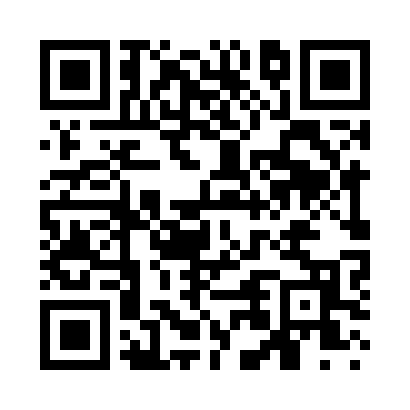 Prayer times for West Ridgeway, New York, USAMon 1 Jul 2024 - Wed 31 Jul 2024High Latitude Method: Angle Based RulePrayer Calculation Method: Islamic Society of North AmericaAsar Calculation Method: ShafiPrayer times provided by https://www.salahtimes.comDateDayFajrSunriseDhuhrAsrMaghribIsha1Mon3:505:381:185:238:5710:452Tue3:515:381:185:238:5710:453Wed3:525:391:185:238:5710:444Thu3:535:401:185:238:5710:435Fri3:545:401:185:238:5610:436Sat3:555:411:195:238:5610:427Sun3:565:421:195:238:5610:418Mon3:575:421:195:238:5510:419Tue3:585:431:195:238:5510:4010Wed3:595:441:195:238:5410:3911Thu4:005:451:195:238:5410:3812Fri4:015:451:195:238:5310:3713Sat4:035:461:205:238:5310:3614Sun4:045:471:205:238:5210:3515Mon4:055:481:205:238:5110:3416Tue4:065:491:205:238:5110:3317Wed4:085:501:205:238:5010:3118Thu4:095:511:205:228:4910:3019Fri4:115:511:205:228:4810:2920Sat4:125:521:205:228:4710:2821Sun4:135:531:205:228:4710:2622Mon4:155:541:205:228:4610:2523Tue4:165:551:205:218:4510:2324Wed4:185:561:205:218:4410:2225Thu4:195:571:205:218:4310:2026Fri4:215:581:205:208:4210:1927Sat4:225:591:205:208:4110:1728Sun4:246:001:205:208:4010:1629Mon4:256:011:205:198:3810:1430Tue4:276:021:205:198:3710:1331Wed4:286:031:205:198:3610:11